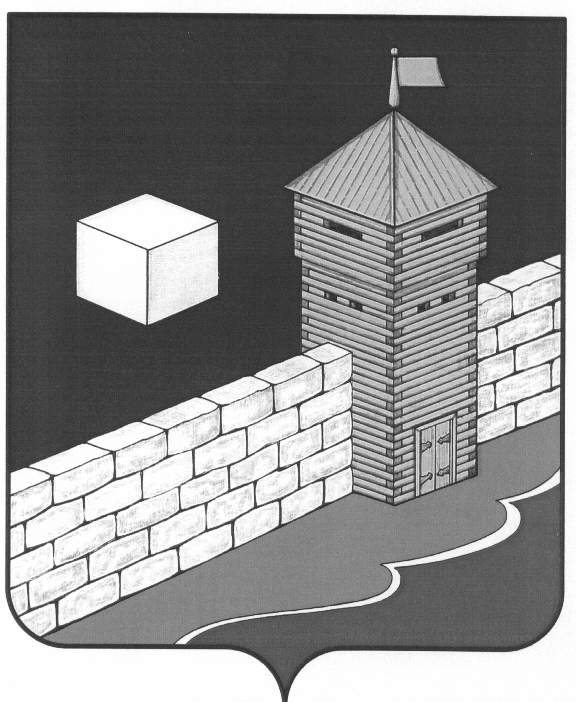 Совет   депутатов  Еманжелинского   сельского   поселенияпятого созываР Е Ш Е Н И Е  456574, с. Еманжелинка, ул. Лесная  д. 2а  31 мая  2019 г.                                                                                         № 363Рассмотрев обращение администрации Еманжелинского сельского поселения от  27 мая 2019 года № 367, в соответствии с Федеральным законом от 21 декабря 2001 года № 178 – ФЗ «О приватизации государственного и муниципального имущества», Положением «О порядке приватизации муниципального имущества Еманжелинского сельского поселения», утвержденным решением Совета депутатов Еманжелинского сельского поселения от 16.02.2011 года № 7Совет депутатов Еманжелинского сельского поселения р е ш а е т:Дополнить перечень объектов приватизации муниципального имущества Еманжелинского сельского поселения на 2019 год пунктом № 3, а именно:Администрации Еманжелинского сельского поселения подготовить документы для проведения аукциона.Администрации Еманжелинского сельского поселения обнародовать данный прогнозный план (программу) в «Вестнике» Еманжелинского сельского поселения и разместить на официальном сайте администрации Еткульского муниципального района, в разделе Еманжелинского сельского поселения в сети «Интернет».Настоящее решение вступает в силу со дня официального опубликования.Контроль исполнения данного решения возложить на комиссию по бюджету экономической политике и налогам (председатель Шульга Л.А.).Глава Еманжелинского сельского поселения                                    О.Л.БобыревО внесении дополнений в решение Совета депутатов Еманжелинского сельского поселения от 27.03.2019 года № 341 «Об утверждении прогнозного плана приватизации муниципального имущества Еманжелинского сельского поселения на 2019 год»№Наименование имуществаМесто нахождения имуществаСпособ приватизацииПервоначальная стоимость(руб)Остаточная стоимость(руб)% износа3Автомобиль УАЗ-396252, гос № С949ОМ77, год выпуска 2003, двигатель № 30000875, шасси(рама) 37410030159738, цвет кузова белая ночь, мощность двигателя 85 л.с.Челябинская область, Еткульский район, с.Еманжелинкааукцион174643,000,00100